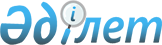 Об учреждении формы поощрения Министерства энергетики и минеральных ресурсов Республики Казахстан в виде Почетного нагрудного знака "Қазақстан Республикасы атом саласының еңбек сіңірген қызметкері" ("Заслуженный работник атомной отрасли Республики Казахстан")
					
			Утративший силу
			
			
		
					Приказ Министра энергетики и минеральных ресурсов Республики Казахстан от 17 апреля 2007 года № 110. Зарегистрирован в Министерстве юстиции Республики Казахстан 2 мая 2007 года № 4655. Утратил силу приказом Министра индустрии и новых технологий Республики Казахстан от 24 апреля 2012 года № 137

      Сноска. Утратил силу приказом Министра индустрии и новых технологий РК от 24.04.2012 № 137.      В соответствии с подпунктом 6) пункта 11 постановления Правительства Республики Казахстан от 28 октября 2004 года N 1105 "Вопросы Министерства энергетики и минеральных ресурсов Республики Казахстан", ПРИКАЗЫВАЮ:

      1. Учредить форму поощрения Министерства энергетики и минеральных ресурсов Республики Казахстан в виде Почетного нагрудного знака "Қазақстан Республикасы атом саласының еңбек сіңірген қызметкері" ("Заслуженный работник атомной отрасли Республики Казахстан").

      2. Утвердить прилагаемые: 

      Инструкцию о награждении Почетным нагрудным знаком "Қазақстан Республикасы атом саласының еңбек сіңірген қызметкері" ("Заслуженный работник атомной отрасли Республики Казахстан"); 

      Описание и изображения Почетных нагрудных знаков "Қазақстан Республикасы атом саласының еңбек сіңірген қызметкері" ("Заслуженный работник атомной отрасли Республики Казахстан") I, II, III степеней; 

      Форму наградного листа; 

      Образцы удостоверений к Почетному нагрудному знаку "Қазақстан Республикасы атом саласының еңбек сіңірген қызметкері" ("Заслуженный работник атомной отрасли Республики Казахстан") I, II, III степеней. 

      3. Департаменту технологического развития и управления государственными активами Министерства энергетики и минеральных ресурсов Республики Казахстан, в установленном законодательством порядке: 

      1) обеспечить государственную регистрацию настоящего приказа в Министерстве юстиции Республики Казахстан; 

      2) довести настоящий приказ до сведения всех структурных подразделений Министерства энергетики и минеральных ресурсов Республики Казахстан и организаций, находящихся в ведении Министерства энергетики и минеральных ресурсов Республики Казахстан. 

      4. Настоящий приказ вводится в действие по истечении десяти календарных дней после дня его первого официального опубликования.       Министр 

Утверждена                   

приказом Министра            

энергетики и минеральных     

ресурсов Республики Казахстан 

от 17 апреля 2007 года N 110  

Инструкция о награждении Почетным нагрудным знаком 

"Қазақстан Республикасы атом саласының еңбек сіңірген қызметкері" 

("Заслуженный работник атомной отрасли Республики Казахстан") 

      1. Почетный нагрудный знак "Қазақстан Республикасы атом саласының еңбек сіңірген қызметкері" ("Заслуженный работник атомной отрасли Республики Казахстан") (далее - Почетный нагрудный знак) учрежден в целях признания заслуг в атомной отрасли перед Республикой Казахстан, развития отраслевой прикладной науки и передовых технологий в производстве урана и его соединений (материалов двойного назначения). 

      2. Почетным нагрудным знаком отмечаются лучшие специалисты, рабочие, руководители и ветераны атомной отрасли Республики Казахстан за активное и плодотворное сотрудничество и содействие развитию атомной отрасли: 

      за образцовое выполнение трудовых обязанностей, повышение производительности труда, новаторство и инициативу; 

      за достижение важных результатов в области фундаментальных и прикладных исследований, способствующих выводу отечественной науки и техники на уровень мировых достижений; 

      за высокие достижения в реализации международных, республиканских, региональных программ по приоритетным направлениям атомной отрасли; 

      за значительные успехи по внедрению фундаментальных работ в области организации управления производством, приводящих к ускорению экономического развития предприятия; 

      за организацию производства новых видов продукции, стратегически важных для Республики Казахстан; 

      за строительство и досрочную сдачу объектов атомной отрасли в эксплуатацию с высокими технико-экономическими показателями; 

      за совершенствование системы управления персоналом, подготовки и повышения квалификации кадров для атомной отрасли, техники, энергетики и урановой промышленности; 

      за достижения по популяризации и созданию позитивного отношения населения к атомной энергетике, за развитие международных связей, способствующих продвижению продукции отрасли на внешние рынки; 

      за разработку и реализацию программ, экологически безопасных технологий, обеспечивающих снижение воздействия уранодобывающих и ураноперерабатывающих предприятий на окружающую среду. 

      К ветеранам урановой промышленности относятся специалисты, проработавшие в атомной отрасли Республики Казахстан не менее 25 лет. 

      3. Почетным нагрудным знаком отмечаются специалисты атомной промышленности: 

      1) имеющие особые заслуги, указанные в пункте 2 настоящей Инструкции, - знаком "Қазақстан Республикасының атом саланың еңбек сіңірген қызметкері" ("Заслуженный работник атомной отрасли Республики Казахстан") I степени (золотой знак); 

      2) имеющие стаж работы в отрасли не менее 15 лет, - знаком "Қазақстан Республикасының атом саланың еңбек сіңірген қызметкері" ("Заслуженный работник атомной отрасли Республики Казахстан") II степени (серебряный знак); 

      3) имеющие стаж работы в отрасли не менее 10 лет, - знаком "Қазақстан Республикасының атом саланың еңбек сіңірген қызметкері" ("Заслуженный работник атомной отрасли Республики Казахстан") III степени (бронзовый знак). 

      4. Ходатайство о награждении работника Почетным нагрудным знаком (представление к поощрению) подается первым руководителем юридического лица. В случае если к награждению представляется первый руководитель юридического лица, ходатайство может быть представлено председателем совета директоров (наблюдательного совета), а в ином случае - полномочным представителем общего собрания или единственного акционера (участника). Ходатайство о награждении вместе с материалами, характеризующими кандидата, в том числе заслуги, представляется в Министерство энергетики и минеральных ресурсов Республики Казахстан. 

      5. Награждение Почетным нагрудным знаком производится Министром энергетики и минеральных ресурсов Республики Казахстан. 

      6. Вручение Почетного нагрудного знака производится в торжественной обстановке руководством Министерства энергетики и минеральных ресурсов Республики Казахстан или, по его поручению, руководителями юридических лиц, в трудовом коллективе, где работает награждаемый. 

      7. Одновременно с вручением Почетного нагрудного знака награждаемому выдается удостоверение установленного образца. В его трудовой книжке и личном деле производится запись о награждении с указанием даты и номера приказа. 

      8. Дубликаты Почетного нагрудного знака взамен утерянных не выдаются. 

      9. В случаях утраты удостоверения к Почетному нагрудному знаку по ходатайству руководителей организаций, где работает (работал) награжденный, выдается дубликат удостоверения. 

Утверждена                   

приказом Министра            

энергетики и минеральных     

ресурсов Республики Казахстан 

от 17 апреля 2007 года N 110  Описание и изображения Почетного нагрудного знака 

"Қазақстан Республикасы атом саласының еңбек сіңірген қызметкері" 

("Заслуженный работник атомной отрасли Республики Казахстан")       Почетный нагрудный знак "Қазақстан Республикасы атом саласының еңбек сіңірген қызметкері" ("Заслуженный работник атомной отрасли Республики Казахстан") представляет собой правильный восьмигранник с выпуклыми гранями (I степени - золотистого цвета, II степени - серебристого, III степени - бронзового). Диаметр описанной окружности восьмигранника 37 мм. 

      На лицевой стороне знака (аверс) в центре восьмигранника расположен круг диаметром 27 мм, окаймленный бортиком. В круге изображены руки человека, которые композиционно держат ядро атома с тремя орбитами электронов, расположенное в центре круга. Руки символизируют человека, обуздавшего атомную энергию и проникшего в недра земли. Ядро атома с орбитами электронов символизируют вечность солнечной системы, ее целостность. 

      На оборотной стороне знака (реверс) выполнена рельефная надпись "Қазақстан Республикасы атом саласының еңбек сіңірген қызметкері". 

      Почетный нагрудный знак "Қазақстан Республикасы атом саласының еңбек сіңірген қызметкері" ("Заслуженный работник атомной отрасли Республики Казахстан") изготавливается: 

      I степени - из сплава серебра 925 пробы с покрытием золота толщиной 3 мкм; 

      II степени - из сплава серебра 925 пробы; 

      III степени - из латуни с патинированием под цвет бронзы. 

      Знак с помощью ушка и кольца крепится с колодкой треугольной формы размером по основанию треугольника 35 мм, высотой 24 мм. Края двух сторон треугольника имеют бортик шириной 3 мм с рельефной насечкой. 

      Колодка изготавливается из металла: 

      для I степени - из латуни золотистого цвета; 

      для II степени - из мельхиора серебристого цвета; 

      для III степени - из латуни с патинированием под бронзу. 

      Колодка обтянута муаровой лентой голубого цвета.   Рисунок Почетного нагрудного знака (см. бумажный вариант) 

Утверждена                   

приказом Министра            

энергетики и минеральных     

ресурсов Республики Казахстан 

от 17 апреля 2007 года N 110  Форма наградного листа ________________________________________________________ Министерство энергетики и минеральных ресурсов 

Республики Казахстан Награждает 

Почетным нагрудным знаком "Қазақстан Республикасы атом саласының еңбек сіңірген қызметкері" 

("Заслуженный работник атомной отрасли Республики Казахстан") ______________________________________________________________ 

(фамилия, имя, отчество награждаемого/ой) 

за____________________________________________________________ 

(в соответствии с инструкцией о порядке награждения почетным 

      нагрудным знаком) ______________________________________________________________       Регистрационный N _____       Министр 

      ______________________                    г. Астана "___" __________ 200__года 

Утвержден                    

приказом Министра            

энергетики и минеральных     

ресурсов Республики Казахстан 

от 17 апреля 2007 года N 110            Образец удостоверения о награждении 

                Почетным нагрудным знаком 

          "Қазақстан Республикасы атом саласының 

                еңбек сіңірген қызметкері" 

          ("Заслуженный работник атомной отрасли 

                  Республики Казахстан") Куәлік N _______                    Удостоверение N ______ 

______________________ 

   тегі, аты-жөні                    выдан __________________ 

______________________ берілді       ________________ (Ф.И.О.) Омырауға тағатын ескерткіш белгі     Памятный нагрудный знак "ҚАЗАҚСТАН РЕСПУБЛИКАСЫНЫҢ           "ЗАСЛУЖЕННЫЙ РАБОТНИК 

АТОМ САЛАСЫНА ЕҢБЕК СІҢІРГЕН         АТОМНОЙ ОТРАСЛИ 

I ДӘРЕЖЕЛІ ҚЫЗМЕТКЕР                 РЕСПУБЛИКИ КАЗАХСТАН 

(АЛТЫН БЕЛГІ)"                       I СТЕПЕНИ (ЗОЛОТОЙ ЗНАК)" Қазақстан Республикасы               Приказом Министра энергетики 

энергетика және минералдың           и минеральных ресурсов 

ресурстар Министрінің                Республики Казахстан 200___жылғы "___" ________           от "____" _________ 200 __ г. 

N ______ бұйрығы                     N ______ 

Утвержден                    

приказом Министра            

энергетики и минеральных     

ресурсов Республики Казахстан 

от 17 апреля 2007 года N 110            Образец удостоверения о награждении 

                Почетным нагрудным знаком 

         "Қазақстан Республикасы атом саласының 

               еңбек сіңірген қызметкері" 

         ("Заслуженный работник атомной отрасли 

                 Республики Казахстан") Куәлік N _______                    Удостоверение N ______ 

______________________ 

   тегі, аты-жөні                    выдан __________________ 

______________________ берілді       ________________ (Ф.И.О.) Омырауға тағатын ескерткіш белгі     Памятный нагрудный знак "ҚАЗАҚСТАН РЕСПУБЛИКАСЫНЫҢ           "ЗАСЛУЖЕННЫЙ РАБОТНИК 

АТОМ САЛАСЫНА ЕҢБЕК СІҢІРГЕН         АТОМНОЙ ОТРАСЛИ 

II ДӘРЕЖЕЛІ ҚЫЗМЕТКЕР                РЕСПУБЛИКИ КАЗАХСТАН 

(КҮМІС БЕЛГІ)"                       II СТЕПЕНИ (СЕРЕБРЯНЫЙ ЗНАК)" Қазақстан Республикасы               Приказом Министра энергетики 

энергетика және минералдың           и минеральных ресурсов 

ресурстар Министрінің                Республики Казахстан 200___жылғы "___" ________           от "____" __________ 200 __ г. 

N ______ бұйрығы                     N ______ 

Утвержден                    

приказом Министра            

энергетики и минеральных     

ресурсов Республики Казахстан 

от 17 апреля 2007 года N 110           Образец удостоверения о награждении 

               Почетным нагрудным знаком 

        "Қазақстан Республикасы атом саласының 

              еңбек сіңірген қызметкері" 

        ("Заслуженный работник атомной отрасли 

                Республики Казахстан") Куәлік N _______                    Удостоверение N ______ 

______________________ 

   тегі, аты-жөні                    выдан __________________ 

______________________ берілді       ________________ (Ф.И.О.) Омырауға тағатын ескерткіш белгі     Памятный нагрудный знак "ҚАЗАҚСТАН РЕСПУБЛИКАСЫНЫҢ           "ЗАСЛУЖЕННЫЙ РАБОТНИК 

АТОМ САЛАСЫНА ЕҢБЕК СІҢІРГЕН         АТОМНОЙ ОТРАСЛИ 

III ДӘРЕЖЕЛІ ҚЫЗМЕТКЕР               РЕСПУБЛИКИ КАЗАХСТАН 

(ҚОЛА БЕЛГІ)"                        III СТЕПЕНИ (БРОНЗОВЫЙ ЗНАК)" Қазақстан Республикасы               Приказом Министра энергетики 

энергетика және минералдың           и минеральных ресурсов 

ресурстар Министрінің                Республики Казахстан 200___жылғы "___" ________           от "____" __________ 200 __ г. 

N ______ бұйрығы                     N ______ 
					© 2012. РГП на ПХВ «Институт законодательства и правовой информации Республики Казахстан» Министерства юстиции Республики Казахстан
				